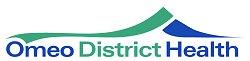 When you visit ODH, to protect everyone, we ask you to:Wash your hands or use hand sanitiser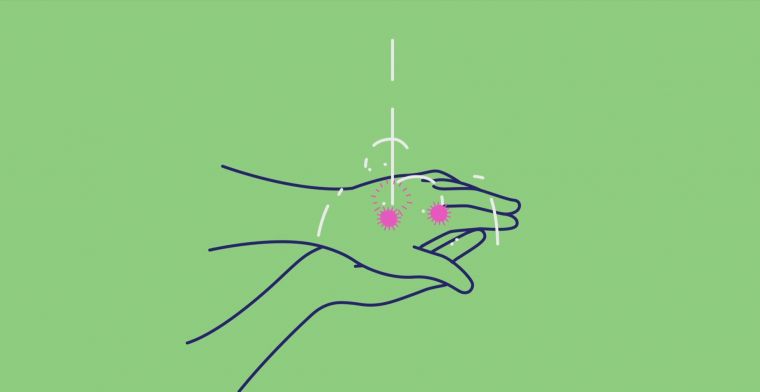 andPhysically distance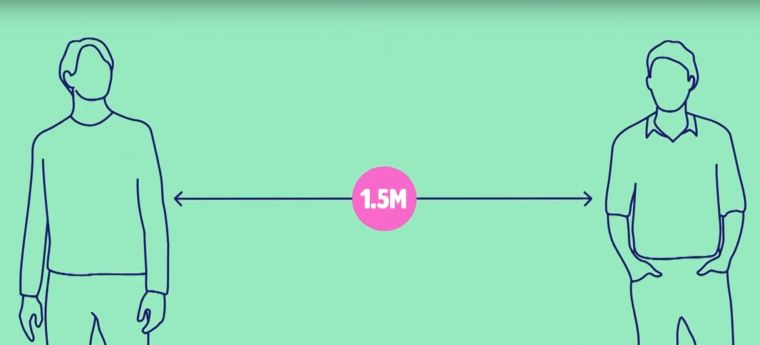 As an extra precaution we are now asking you to:Wear a mask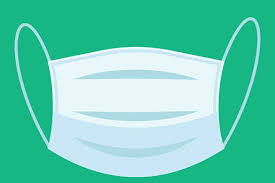 We are all in this together!